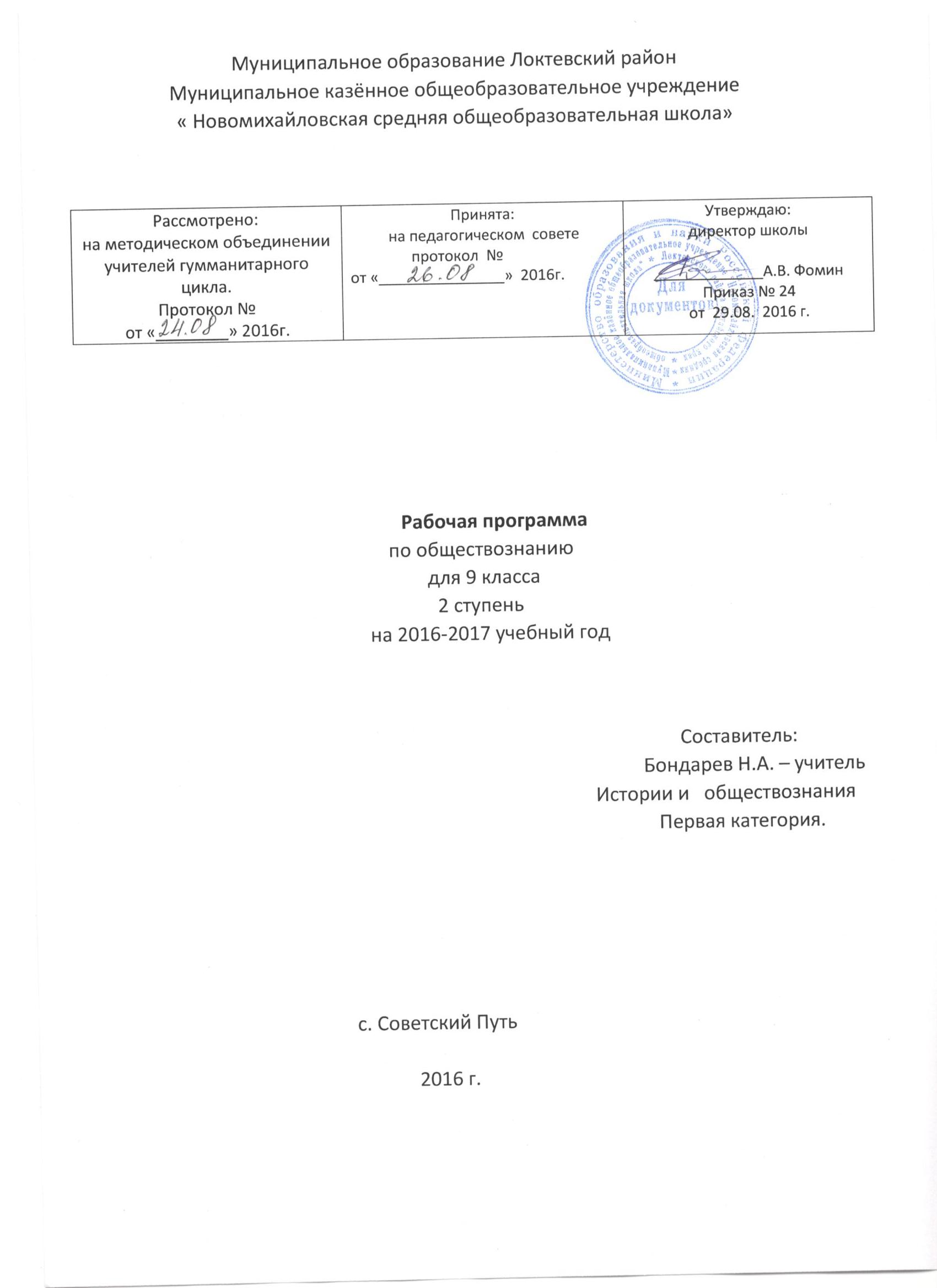                                    Пояснительная записка  Настоящая рабочая программа разработана на основе федерального компонента Государственного стандарта среднего (полного) общего образования, авторской  программы среднего (полного) общего образования по обществознанию Л.Н. Боголюбова ( Москва. «Просвещение». 2010 год.) Учебник 9 класса «Обществознание» под редакцией Л.Н. Боголюбова, Л.Ф. Ивановой,  Москва «Просвещение» 2010  год рекомендован для обучения в 2012-2013 учебном году и соответствует Федеральному перечню учебников, имеющих государственную аккредитацию. (приказ Министерства образования и науки РФ № 2885 от 27 декабря 2011 года)Количество часов: всего – 35 ( из расчёта 1 учебный час в неделю).Цели курса: - создание условий для социализации личности;- формирование знаний и интелектуальных умений, минимально необходимых и достаточных для выполнения типичных видов деятельности каждого гражданина, осознания личных и социальных возможностей их осуществление, дальнейшего образования и самообразования;- содействие воспитанию гражданственности, патриотизма, уважения к социальным нормам, регулирующим взаимодействие людей, приверженности гуманистическим и деомкратическим ценностям, переходящим ценностям национальной культуры.    Рабочая программа предусматривает следующие ф ор м ы промежуточной и итоговой аттестации: контрольные работы, тестирование,обобщающие уроки.Реализация рабочей программы способствует:- развитию личности в период ранней юности,её духовно – нравственной , политической и правовой культуры, экономического образа мышления, социального поведения, основанного на уважении закона и правопорядка, - воспинанию общероссийской идентичности, гражданской ответственности, правого самосознания, толерантности, уважения к социальным нормам, приверженности к гуманистическим и демократическим ценностям, закреплённых в Конституции РФ;- освоению системы знаний об экономической и иных видах деятельности людей об обществе, его сферах, правовом регулировании общественных отношений, необходимых для воздействия с социальной средой и выполнения социальных ролей человека и гражданина,  для последующего изучения социально – экономических и гуманитарных дисциплин в учреждениях системы среднего и вышего профессионального образования и самообразования.;- овладению умениями получать и критически осмысливать социальную информацию,анализировать, систематизировать полученные данные; осваивать способы познавательной, коммуникативной, практической деятельности, необходимые для участия в жизни гражданского общества и государства;- формированию опыта применения полученных знаний и умений для решения типичных задач  в области социальных отношений,  в сферах гражданской и общественной деятельности, в межличностных отношениях, в отношениях между людьми разных национальстей и вероисповеданий, в семейно – бытовой сфере; для соотнесения своих действий и действий других людей с нормами поведения, установленным законом; содействия правовыми способами и средствами защите правопорядка в обществе.                       Требования к уровню подготовкиВ результате изучения обществознания  у ч е н и к   д о л ж е н Знать/понимать:- биосоциальную сущность человека, основные этапы и факторы социализации личности, место и роль человека в системе общественных отношений; - тенденции развития общества в целом как сложной динамической системы, а также важнейших социальных институтов;- необходимость регулирования общественных отношений, сущность социальных норм, механизмы правового регулирования; - особенности социально – гуманитарного познания;Уметь:- характеризовать основные социальные объекты, выделяя их существенные признакми, закономерности развития; - анализировать информацию о социальных объектах, выделяя их общие черты и различия, устанавливать соответствия между существенными чертами и признаками изученных социальных явлений и обществоведческими терминами и понятиями;- объясняя причинно – следственные и функциональные связи изученных социальных объектов  ( включая взаимодействия человека и общества, важнейших социальных институтов, общества и природной среды, общества и культуры, взаимосвязи подсистем и элементов общества) ;- раскрывать на примерах изученных теоритические положения и понятия социально экономических и гуманитарных наук;- осуществлять поиск социальной информации, представленной в различных знаковых системах;- извлекать из неадаптированных оригинальных текстов знания по данным темам; систематизировать, анализировать и обобщать неупорядоченную социальную информацию, различать в ней факты и мнения, аргументы и выводы;- оценивать действия субъектов социальной жизни, включая личности, группы, организации, с точки зрения социальных норм, экономической рациональности;- формулировать на основе приобретённых обществоведческих знаний собственные суждения и аргументы по определённым проблемам;- подготовить устное выступление, творческую работу по социальной проблематике;- применять социально – экономические и гуманитарные знания в процессе решения познавательных задач по актуальным социальным проблемам;Использовать приобретенные знания и умения в практической деятельности и повседневной жизни ( ожидаемый результат)- для успешного выполнения типичных социальных ролей; сознательного взаимодействия с различными социальными институтами;- совершенствования собственной познавательной деятельности;- критического восприятия информации, получаемой в межличностом общении и в массовой коммуникации; осуществления самостоятельного поиска, анализа и использования собранной социальной информации;- решения практических жизненных проблем , возникающих в социальной деятельности;-  ориентировки  в актуальных общественных событиях и процессах; определения личной и гражданской позиции;- предвидения возможных последствий определенных социальных действий;- оценки происходящих событий и поведения людей с точки зрения морали и права;- реализации и защиты прав человека и гражданина, осознанного выполнения гражданских обязанностей;- осуществления констурктивного взаимодействия людей с разными убеждениями, культурными ценностями, социальным положением.Перечень обязательных контрольных и других видов работСтруктура изучаемого предмета                                       Итого:      35                                                    2     По программе на тему: «Политика и социальное управление» отводится 8 часов. В связи с актуальностью данной темы, данное обобщённое представление о государственной власти, о возможности граждан в управлении делами общества дополнительно из резерва времени взято 3 часа, в т.ч. 1 час на введение.По программе на тему «Право» отведено 16 часов. Учитывая актуальность и важность данной темы из резерва времени взято дополнительно 4 часа, 3 часа – на итоговое повторение за курс 9 класса.Резерв времени 1 час.  Календарно – тематическое планирование по курсу «Обществознание» 9 классДополнительная литература для учителя и обучающихся:Гражданский кодекс Российской Федерации.Кодекс об административных правонарушениях.Конституция Российской Федерации.Семейный кодексТрудовой кодексВведение в обществознание : учеб. Для 8-9 кл. общеобразоват. Учреждений /Л.Н. Боголюбов, Ю.И. Аверьянов [и др.] – М.: Просвещение 2008.Клименко , А.В. Обществознание : для школьников старших кл. и поступающих в вузы :учеб.пособие / А.В. Клименко, В.В. Румынина . – М.: Дрофа, 2001 – 480 с.-ISBN 5-7107 – 4669 – ХКравченко, А.И. Задачник по обществознанию. 10 -11 кл. – 2-е изд./ А.И.Кравченко .-М.: ООО «Торгово – издательский дом «Русское слово- РС», 2001.-192 с. –ISBN 5-8253-0200-ХОбществознание : учеб. для 10-11 кл. общеобразоват. Учрежд. / А.Ф.Никитин, И.А. Галицкая,  Е.С. Корольков [и др.]; под ред. А.Ф. Никитина – 3-е  изд. – М.:Просвещение, 2005.-365с.- ISBN 5-09-014158-4. Прозоровская, К.А. Социология/ К.А. Прозоровская. – Спб.: ИД «Нева», 2005.-352c.- ISBN 5-7654-4578-0. Тесты по обществознанию : пособие для подготовки к единому государственному изданию, выпусному и вступительному тестированию.- М.:ИКЦ «МарТ», 20.-352с.- ISBN 5-241-00284-7.Поурочные разработки по обществознанию к УМК Л.Н. Боголюбова 8 класс , М.: «Вако»2010 годКонтрольно-измерительные материалы по обществознанию, М.: «Вако»2012 год№Контрольные точкиI чет.IIчет.III чет.IV чет.1Контрольные работы-1-1№Наименование раздела                                      Количество часов                                     Количество часов                                     Количество часов№Наименование раздела Всеготеорет.контр. раб.Часть II351Политика и социальное управление1112Право2013Итоговое повторение34Резерв времени1№Наименование темы программы.Темы урока.всегоиз нихк.р.ДатаДата№Наименование темы программы.Темы урока.всегоиз нихк.р.по плануфакт.Тема № 1.Политика и социальное управление1111Введение12Политика и власть,её роль в жизни общества13Государство,суверенитет,формы государства14Политический режим.Демократические ценности15Правовое государство.Разделение властей.16Гражданское общество.Местное самоуправление.17Участие граждан в политической жизни18Референдум.Выборы в РФ.Опасность политического экстемума.19Политические партии и движения.Участие партии в выборах.110Средства массовой информации111Тест по теме: «Политика и социальное управление».11Тема № 2 Право20112Право,его роль в жизни человека, общества и государства.113Понятие норм права.Нормативно – правовой акт.114Понятие правоотношения.Признаки и виды правонарушений.115Виды юридической ответственности.Презумция невиновности.116Правоохранительные ограны.Судебная система РФ.117Конституция – основной закон РФ118Органы государственной власти.Взаимодействие граждан и власти.119Права, свободы и обязанности граждан.Всеобщая декларация прав человека.120Права и свободы человека и граданина в РФ, их гарантия.121Механизмы реализации и защиты прав человека в РФ122Гражданские правоотношения.Право на труд.123Трудовые правоотношения.Право на труд.124Семейные правоотношения.125Административное право.126Основные понятия и институты угловного права.127Уголовная ответственность несовершенолетнего.128Социальные права.Жилищные правоотношения.129Международно – правовая защита жертв вооруженных конфликтов.130Правовое регулирование отношений в сфере образования.131Тест по теме: «Право»1132-34Итоговое повторение за курс 9 класса.135Резерв времени.1